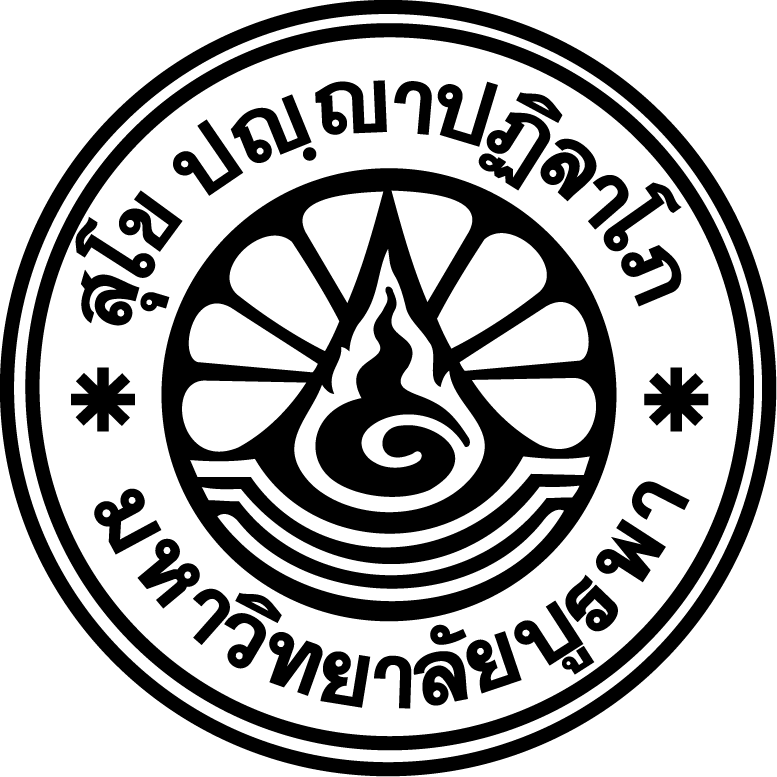 บันทึกข้อความส่วนงาน .............................................................................................. โทร. ..............................ที่  ศธ.............../.....................		               วันที่ ...................................................เรื่อง	ขอเปลี่ยนแปลงข้อเท็จจริงเรียน	ประธานอนุกรรมการสวัสดิการสำนักงานอธิการบดีและสำนักงานสภามหาวิทยาลัย	ข้าพเจ้า …………………ชื่อ – ชื่อสกุล………………..……….. เป็น ( ) ข้าราชการพลเรือนในสถาบันอุดศึกษา ( ) ลูกจ้างประจำ ( ) พนักงานมหาวิทยาลัย ( ) ลูกจ้างมหาวิทยาลัย  ( ) ลูกจ้างโครงการ ตำแหน่ง............................................................................... สังกัด............................................................................... มีความประสงค์ขอให้สำนักงานอธิการบดีดำเนินการเปลี่ยนข้อเท็จจริง ( ) คำนำหน้านาม ( ) ชื่อ ( ) ชื่อสกุล จากเดิม………………………ชื่อ – ชื่อสกุล................................ เป็น..............................ชื่อ – ชื่อสกุล..............................กับ บริษัท บูพา ประกันสุขภาพ (ประเทศไทย) จำกัด (มหาชน) 	พร้อมนี้ ได้แนบเอกสารประกอบการแจ้งเปลี่ยนข้อเท็จจริง ดังนี้		( ) แบบฟอร์มคำขอเปลี่ยนแปลงรายละเอียดกรมธรรม์ 		( ) สำเนาบัตรประจำตัวประชาชน จำนวน 1 ชุด( ) สำเนาการเปลี่ยนคำนำหน้านาม (กรณีเปลี่ยนคำนำหน้านาม) จำนวน 1 ชุด	          ( ) สำเนาการเปลี่ยนชื่อ (กรณีการเปลี่ยนชื่อ) จำนวน 1 ชุด	          ( ) สำเนาการเปลี่ยนชื่อสกุล (กรณีการเปลี่ยนชื่อสกุล) จำนวน 1 ชุด		( ) สำเนาใบสำคัญการสมรส (กรณีสมรส) จำนวน 1 ชุด		( ) สำเนาใบสำคัญการหย่า (กรณีหย่า) จำนวน 1 ชุด 	จึงเรียนมาเพื่อโปรดพิจารณา	(................ชื่อ – ชื่อสกุล สมาชิก..........)   	...............................................................	(...................หัวหน้าส่วนงาน……...........)	...............................................................